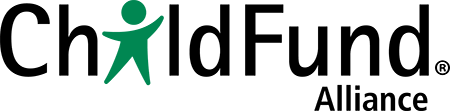 Child-friendly Accountability Toolbox – Module 16, p. 164Developing an Advocacy MessageOutlineContentInputOpening statement (call to action) (broad message - no details)What action is required?Opening statement (call to action) (broad message - no details)When should the action be taken?Opening statement (call to action) (broad message - no details)Who should take the action?Problem statementWhy is the action necessary? How will it improve protection for children? (This is your central argument)Supporting evidence (with sources)What evidence shows the need for action? (Refer to collected information)Case study (optional)ExamplesImpact of the actionWhat impact will the action have on child protection?Conclusion (call to action) (details on required action)What action is required?Conclusion (call to action) (details on required action)When should the action be taken?Conclusion (call to action) (details on required action)Who should take the action?